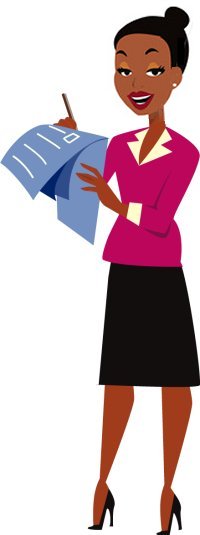 Ms. S. Johnson4th GradeMathematicsEmail: johnssh2@BOE.Richmond.k12.ga.us